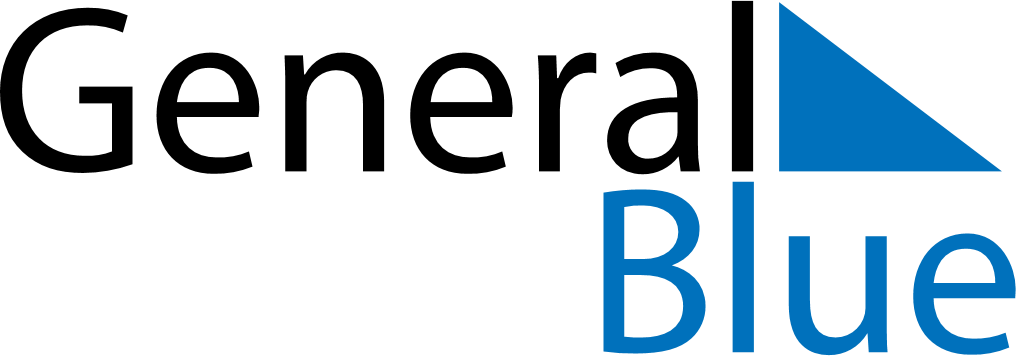 May 2024May 2024May 2024May 2024May 2024May 2024Lyngdal, Agder, NorwayLyngdal, Agder, NorwayLyngdal, Agder, NorwayLyngdal, Agder, NorwayLyngdal, Agder, NorwayLyngdal, Agder, NorwaySunday Monday Tuesday Wednesday Thursday Friday Saturday 1 2 3 4 Sunrise: 5:38 AM Sunset: 9:19 PM Daylight: 15 hours and 41 minutes. Sunrise: 5:35 AM Sunset: 9:21 PM Daylight: 15 hours and 46 minutes. Sunrise: 5:33 AM Sunset: 9:24 PM Daylight: 15 hours and 50 minutes. Sunrise: 5:30 AM Sunset: 9:26 PM Daylight: 15 hours and 55 minutes. 5 6 7 8 9 10 11 Sunrise: 5:28 AM Sunset: 9:28 PM Daylight: 16 hours and 0 minutes. Sunrise: 5:25 AM Sunset: 9:30 PM Daylight: 16 hours and 4 minutes. Sunrise: 5:23 AM Sunset: 9:32 PM Daylight: 16 hours and 9 minutes. Sunrise: 5:21 AM Sunset: 9:35 PM Daylight: 16 hours and 13 minutes. Sunrise: 5:19 AM Sunset: 9:37 PM Daylight: 16 hours and 18 minutes. Sunrise: 5:16 AM Sunset: 9:39 PM Daylight: 16 hours and 22 minutes. Sunrise: 5:14 AM Sunset: 9:41 PM Daylight: 16 hours and 27 minutes. 12 13 14 15 16 17 18 Sunrise: 5:12 AM Sunset: 9:43 PM Daylight: 16 hours and 31 minutes. Sunrise: 5:10 AM Sunset: 9:45 PM Daylight: 16 hours and 35 minutes. Sunrise: 5:08 AM Sunset: 9:48 PM Daylight: 16 hours and 39 minutes. Sunrise: 5:05 AM Sunset: 9:50 PM Daylight: 16 hours and 44 minutes. Sunrise: 5:03 AM Sunset: 9:52 PM Daylight: 16 hours and 48 minutes. Sunrise: 5:01 AM Sunset: 9:54 PM Daylight: 16 hours and 52 minutes. Sunrise: 4:59 AM Sunset: 9:56 PM Daylight: 16 hours and 56 minutes. 19 20 21 22 23 24 25 Sunrise: 4:58 AM Sunset: 9:58 PM Daylight: 17 hours and 0 minutes. Sunrise: 4:56 AM Sunset: 10:00 PM Daylight: 17 hours and 4 minutes. Sunrise: 4:54 AM Sunset: 10:02 PM Daylight: 17 hours and 8 minutes. Sunrise: 4:52 AM Sunset: 10:04 PM Daylight: 17 hours and 11 minutes. Sunrise: 4:50 AM Sunset: 10:06 PM Daylight: 17 hours and 15 minutes. Sunrise: 4:49 AM Sunset: 10:08 PM Daylight: 17 hours and 19 minutes. Sunrise: 4:47 AM Sunset: 10:09 PM Daylight: 17 hours and 22 minutes. 26 27 28 29 30 31 Sunrise: 4:45 AM Sunset: 10:11 PM Daylight: 17 hours and 26 minutes. Sunrise: 4:44 AM Sunset: 10:13 PM Daylight: 17 hours and 29 minutes. Sunrise: 4:42 AM Sunset: 10:15 PM Daylight: 17 hours and 32 minutes. Sunrise: 4:41 AM Sunset: 10:17 PM Daylight: 17 hours and 35 minutes. Sunrise: 4:39 AM Sunset: 10:18 PM Daylight: 17 hours and 38 minutes. Sunrise: 4:38 AM Sunset: 10:20 PM Daylight: 17 hours and 41 minutes. 